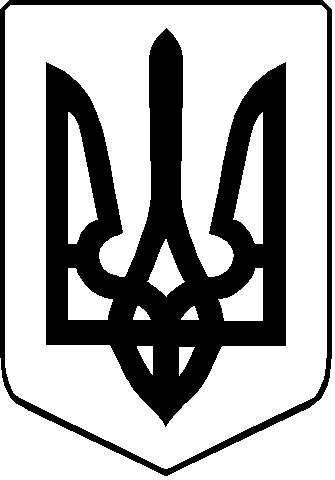 Вишнівська сільська рада Любомльського району Волинської областіРимачівський навчально-виховний комплекс «загальноосвітня школа І-ІІІ ступенів – дошкільний навчальний заклад»ПРОТОКОЛ засідання педагогічної ради №6                            від   15 березня  2021 р. Голова педради – Корнелюк Н.Я.Секретар педради  - Боровська С.В.Присутні –Корнелюк Н.Я.директор школи  К.І. Васильчук -  заступник директора з навчально-виховної роботи; Т.А. Бісюк -  заступник директора з виховної роботи  20 членів педколективуПорядок денний Про вибір та замовлення підручників для 8-го класу(Доповідач Корнелюк Н.Я.директор школи)2.Про вибір та дозамовлення підручників для 4-го класу (Доповідач ЗДНВР – Васильчук К.І.)СЛУХАЛИ:    Директор НВК – Корнелюк Н. Я., яка доповіла, що відповідно до Порядку проведення конкурсного відбору підручників (крім електронних) для здобувачів повної загальної середньої освіти і педагогічних працівників, затвердженого наказом Міністерства освіти і науки України від 17 липня 2019 року № 1002, зареєстрованим в Міністерстві юстиції України 12 серпня 2019 року за № 902/33873 (далі - Порядок), на виконання наказів Міністерства освіти і науки України від 24 вересня 2020 року № 1184 «Про проведення конкурсного відбору підручників (крім електронних) для здобувачів повної загальної середньої освіти і педагогічних працівників у 2020-2021 роках (4 клас)» (із змінами) та від 24 вересня 2020 року № 1174 «Про проведення конкурсного відбору підручників (крім електронних) для здобувачів повної загальної середньої освіти і педагогічних працівників у 2020-2021 роках (8 клас) ознайомились на веб-сайті Інституту модернізації змісту освіти з електронними версіями фрагментів оригінал-макетів підручників для 8 класу та здійснили безпосередній вибір проектів підручників.ВИСТУПИЛИ:     Педагогічні працівники школи: Васильчук К.І. ( вч. математики), Корнелюк Н.Я. (вч. укр.мови та літератури у 7 класі),Боровська С.В. (вч. мистецтва),Римша В.В.(вч.географії), Бісюк Т.А. (вч. біології), Редько Б.Б.(вч. хімії),Петринка Т.В. (вч.англ.мови), Антоненко Н.Є.(вч. Всесвітньої та історії України) які зазначили, що ознайомлені з листом Міністерства освіти і науки україни №1\9-716 від 30.01.2020 року 2 про забезпечення виконання наказів міністерства освіти і науки України від 24 вересня 2020 року №1174» щодо проведення конкурсного відбору проектів  підручників для 8 класів закладів загальної середньої освіти та з інструктивно-методичними матеріалами для здійснення вибору ЗЗСО підручників для 8-х класів за фрагментами електронних версій оригінал-макетів підручників з кожної назви підручника та оформлення результатів вибору. Педагогічні працівники повідомили, що «треті особи» не впливали на їх волевиявлення щодо вибору підручників.УХВАЛИЛИ:     Керуючись інструктивно-методичними матеріалами для здійснення вибору підручників за фрагментами електронних версій оригінал-макетів , враховуючи волевиявлення педагогічних працівників закладу замовити підручники  для 8-х класів.(додаток 3) та дозамовити підручники для 4 класу(додаток 2).Директор НВК________Корнелюк Н.ЯСекретар педради______Боровська С.В.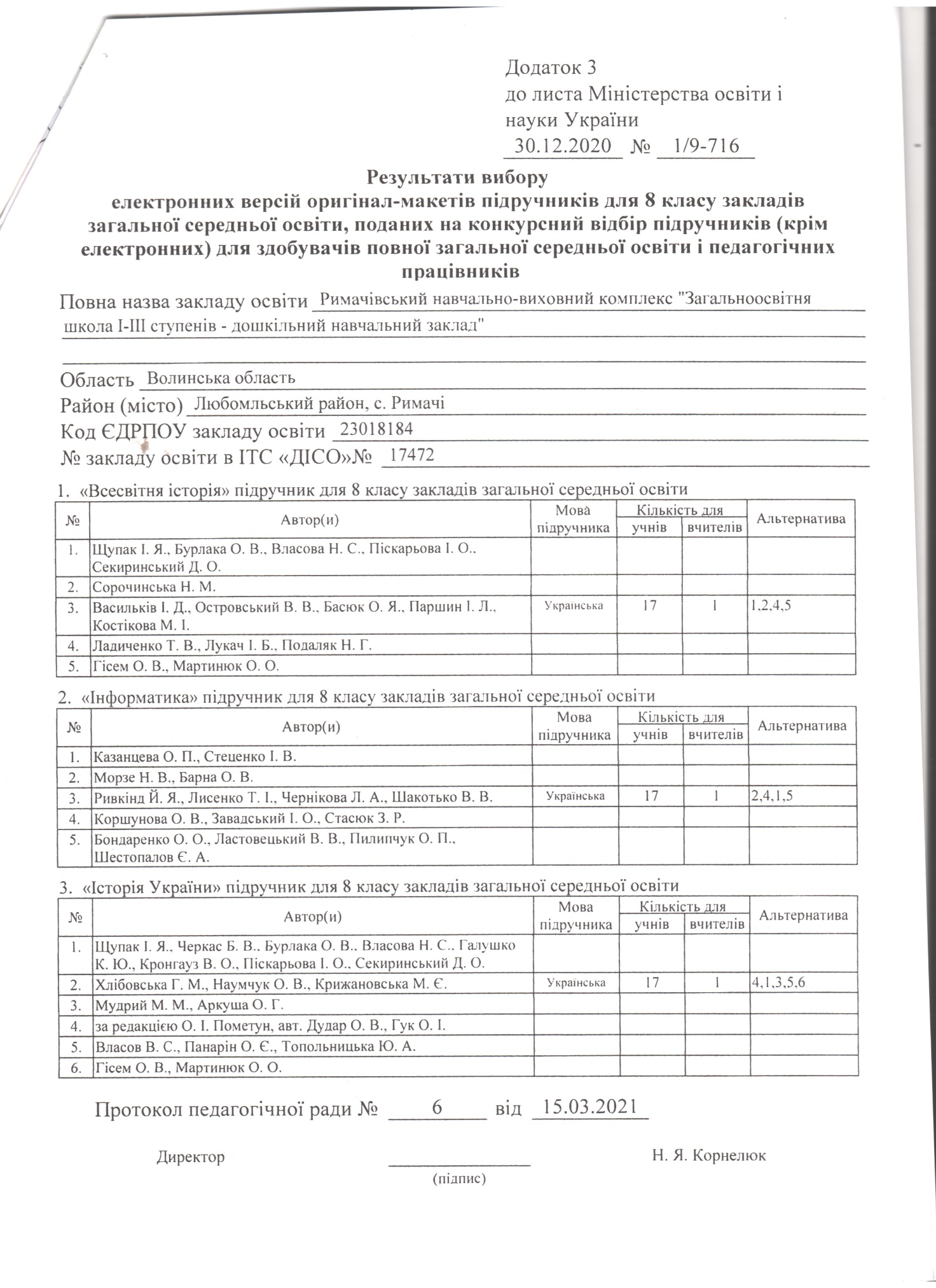 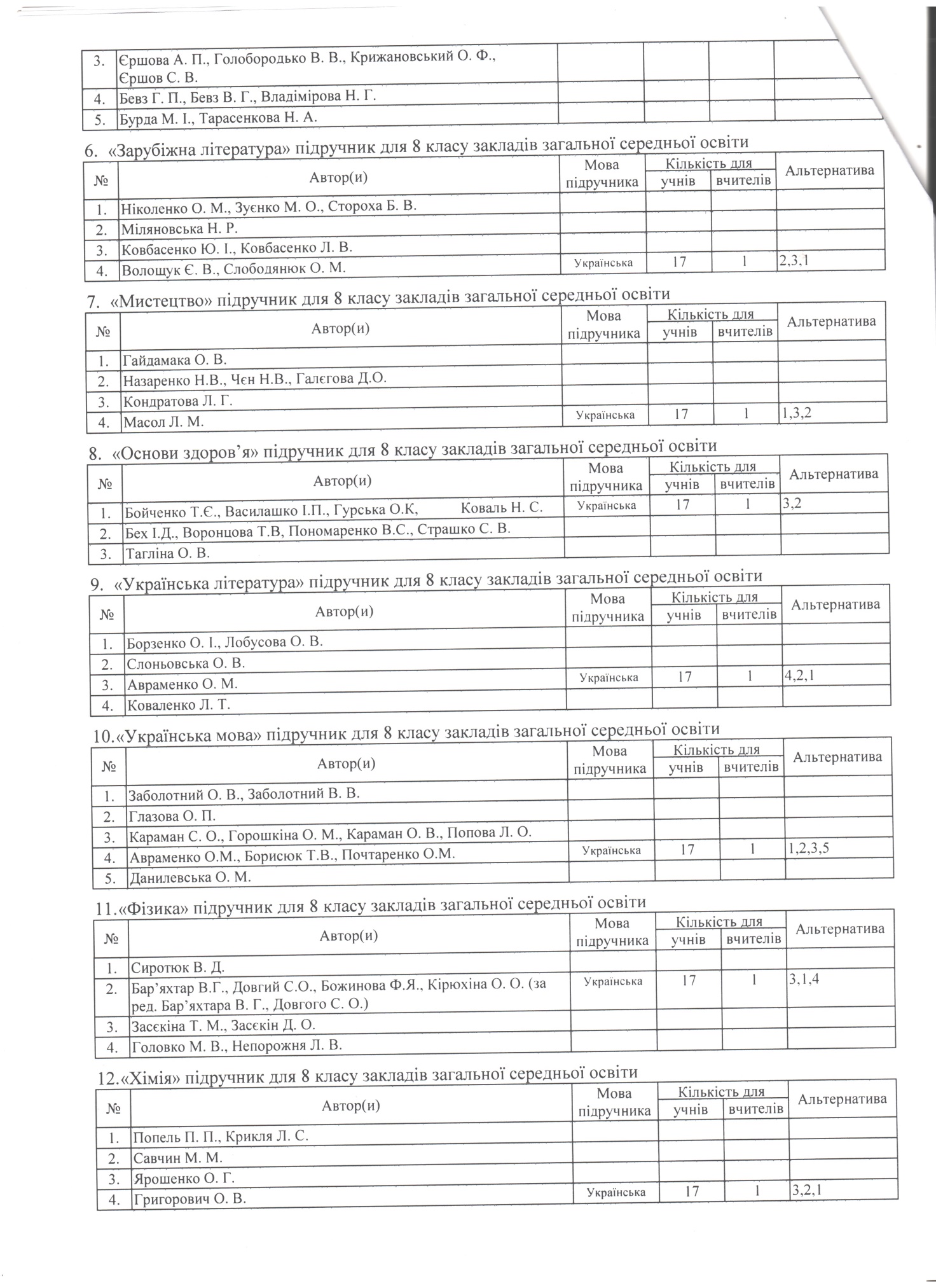 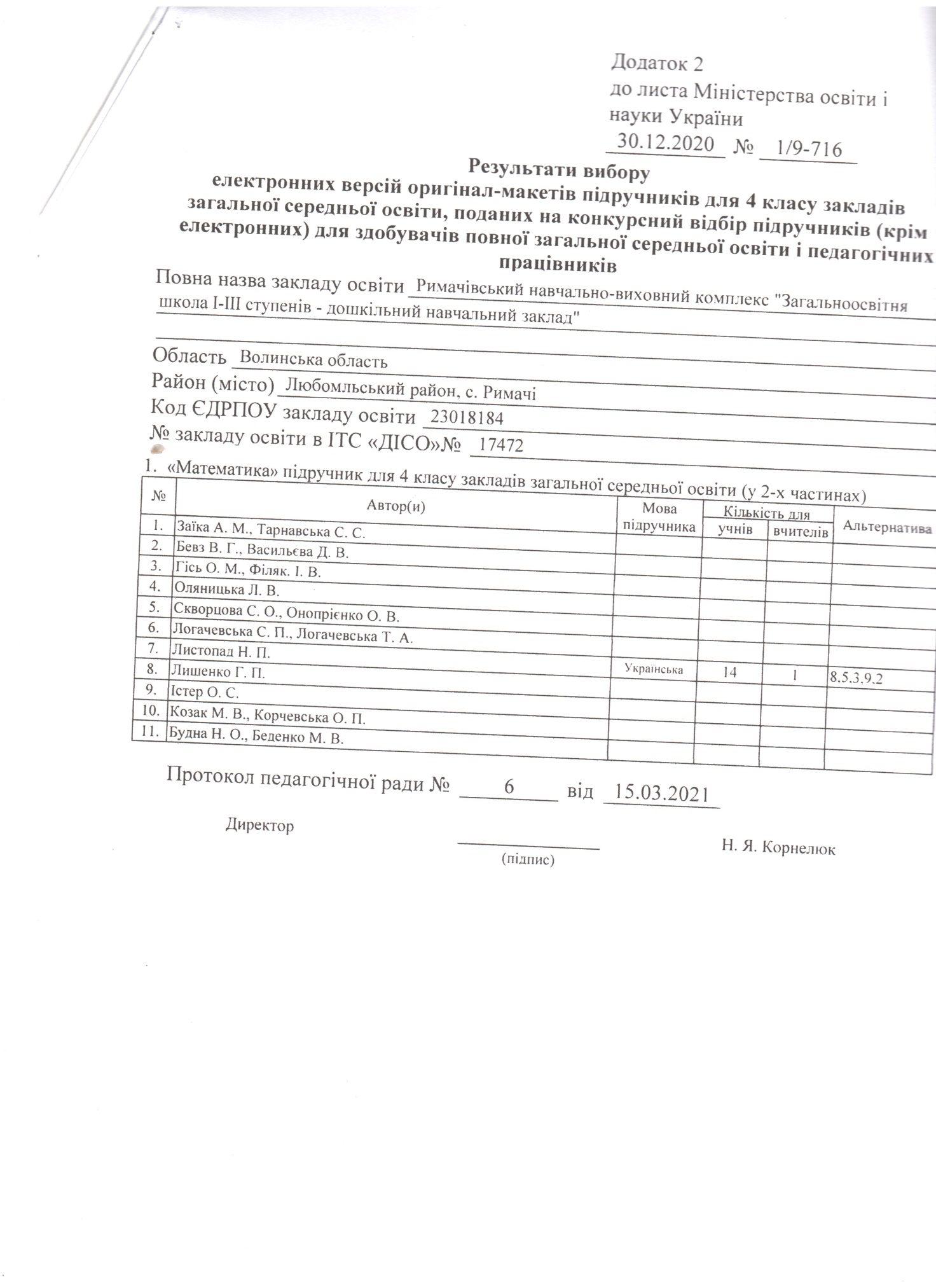 